Napomena: radi Vašeg lakšeg snalaženja šaljemo Vam kartu.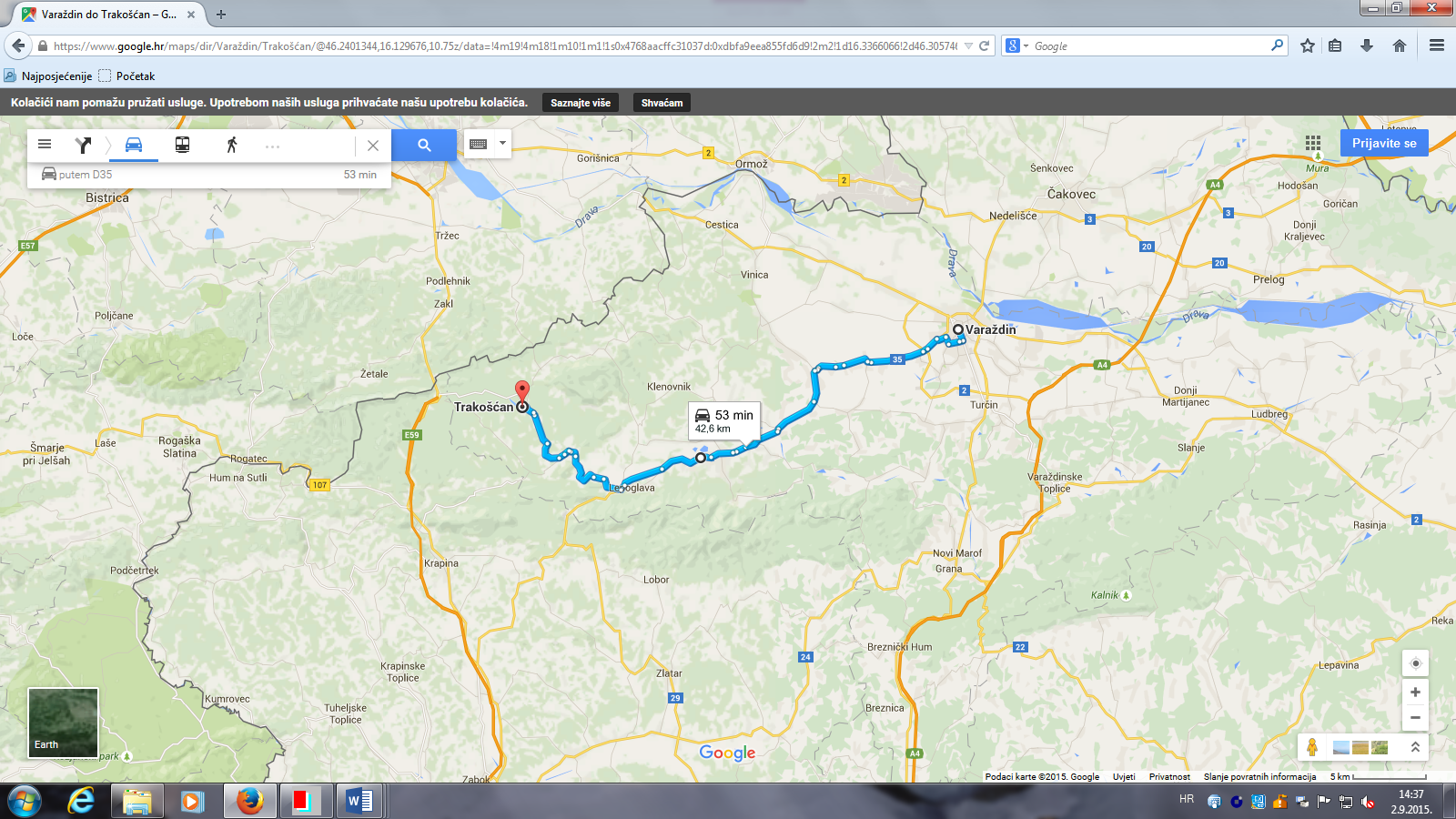 